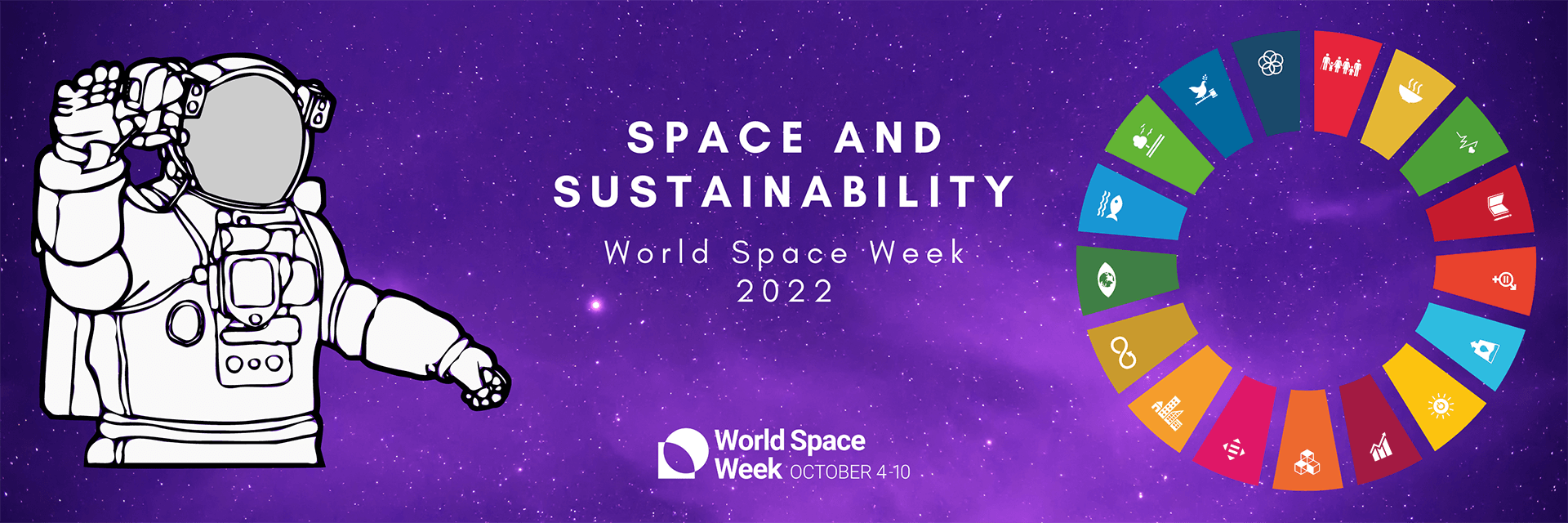 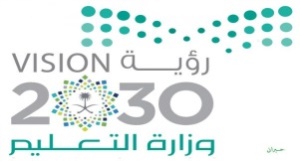 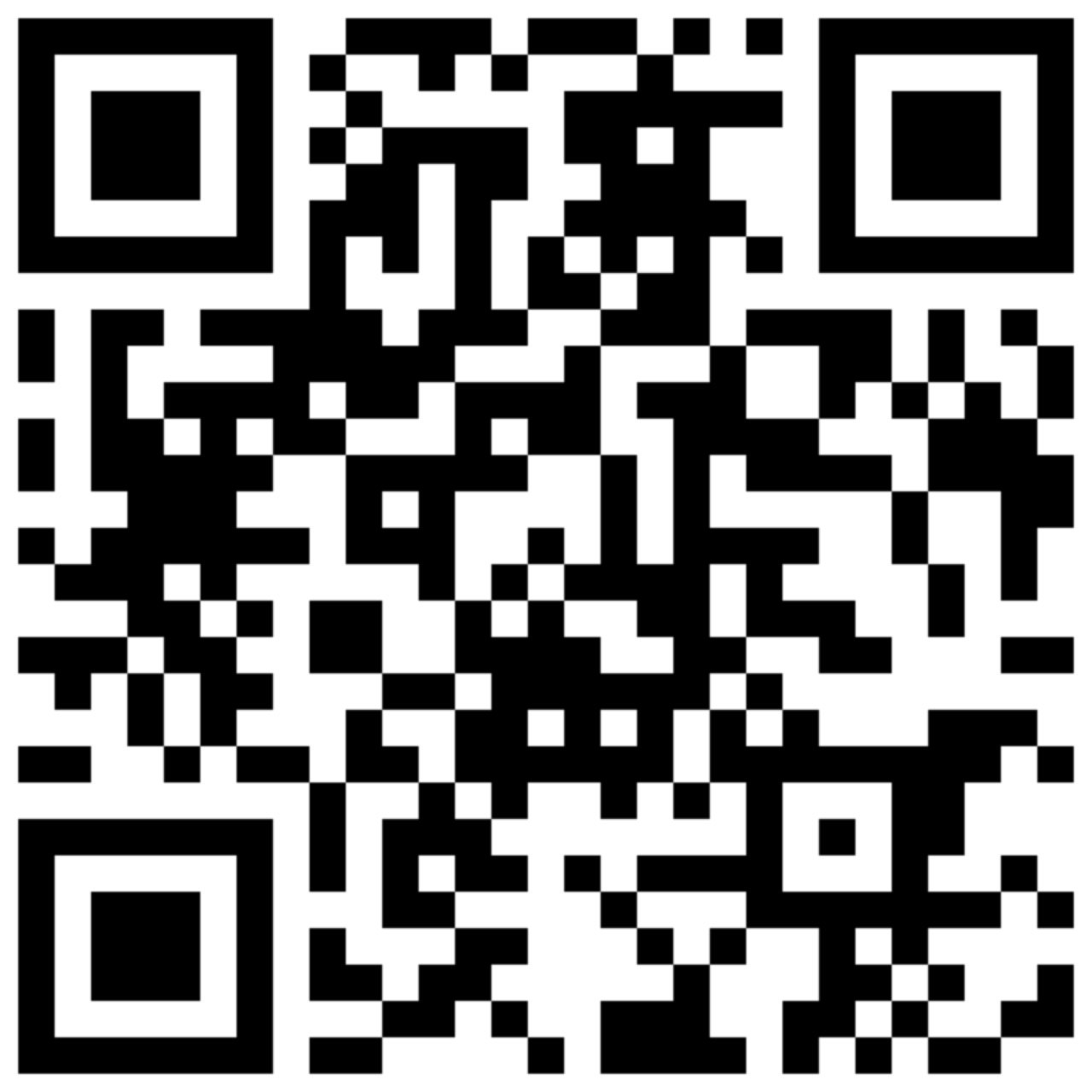 رائدة النشاط                                                                                                                      مديرة المدرسة      صالحه ال فاضل                                                                                                                دلال العنزيالأساليب المتبعةالأساليب المتبعةالفئة المنفذة الإيجابياتالسلبياتالصعوبات التي واجهت البرنامجالأسلوبالفئة المعنيةرائدة النشاط معلمات تخصص العلمي موهبة 1ـ رفع الثقافة الفضائية لدى الطالبات وحول الفوائد والمكاسب التي يمكن أن يحققها العالم في اعمال الاستدامة والفضاء 2ـ  وعي الطالبات بمدى أهمية الاستدامة والفضاء واتجاهات العالم في هذه المناسبة  3ـ مشاركة الطالبات في الاذاعات والبرنامج .__1ـ الإعلان عن البرنامج والألية . 2ـ تفعيل الإذاعة المدرسية خلال أسبوع البرنامج .3ـ عمل ورش للبرنامج في حصص الاحتياط .3ـ التشجيع على المشاركة في البرنامج .4ـ إلقاء الضوء على أهمية الدعم العام للبرامج الفضائية.
 5ـ إثراء الطالبات حول العلوم، والتكنولوجيا، والهندسة، والرياضيات.
معلماتطالباترائدة النشاط معلمات تخصص العلمي موهبة 1ـ رفع الثقافة الفضائية لدى الطالبات وحول الفوائد والمكاسب التي يمكن أن يحققها العالم في اعمال الاستدامة والفضاء 2ـ  وعي الطالبات بمدى أهمية الاستدامة والفضاء واتجاهات العالم في هذه المناسبة  3ـ مشاركة الطالبات في الاذاعات والبرنامج .__